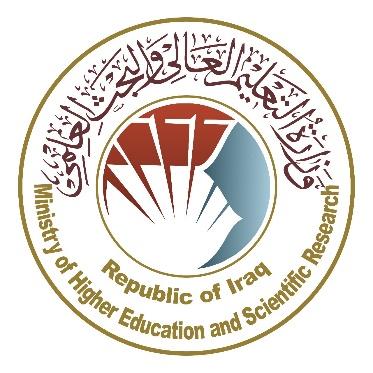                                            وزارةالتعليمالعاليوالبحثالعلمي جهازالإشرافوالتقويمالعلمي     دائرةضمانالجودةوالاعتمادالأكاديميقسمالاعتماد دليل وصف البرنامج الأكاديمي وصف البرنامج الأكاديمي والمقرر الدراسي2024نموذج وصف المقرراسم المقرر: اسم المقرر: اسم المقرر: اسم المقرر: اسم المقرر: اسم المقرر: اسم المقرر: اسم المقرر: اسم المقرر: المحفظة الاستثماريةالمحفظة الاستثماريةالمحفظة الاستثماريةالمحفظة الاستثماريةالمحفظة الاستثماريةالمحفظة الاستثماريةالمحفظة الاستثماريةالمحفظة الاستثماريةالمحفظة الاستثماريةرمز المقرر:رمز المقرر:رمز المقرر:رمز المقرر:رمز المقرر:رمز المقرر:رمز المقرر:رمز المقرر:رمز المقرر:الفصل / السنة: الفصل / السنة: الفصل / السنة: الفصل / السنة: الفصل / السنة: الفصل / السنة: الفصل / السنة: الفصل / السنة: الفصل / السنة: كورسات كورسات كورسات كورسات كورسات كورسات كورسات كورسات كورسات تاريخ إعداد هذا الوصف: تاريخ إعداد هذا الوصف: تاريخ إعداد هذا الوصف: تاريخ إعداد هذا الوصف: تاريخ إعداد هذا الوصف: تاريخ إعداد هذا الوصف: تاريخ إعداد هذا الوصف: تاريخ إعداد هذا الوصف: تاريخ إعداد هذا الوصف: 24/ 02/ 202424/ 02/ 202424/ 02/ 202424/ 02/ 202424/ 02/ 202424/ 02/ 202424/ 02/ 202424/ 02/ 202424/ 02/ 2024أشكال الحضور المتاحة: أشكال الحضور المتاحة: أشكال الحضور المتاحة: أشكال الحضور المتاحة: أشكال الحضور المتاحة: أشكال الحضور المتاحة: أشكال الحضور المتاحة: أشكال الحضور المتاحة: أشكال الحضور المتاحة: حضوري فقطحضوري فقطحضوري فقطحضوري فقطحضوري فقطحضوري فقطحضوري فقطحضوري فقطحضوري فقطعدد الساعات الدراسية (الكلي)/ عدد الوحدات (الكلي): عدد الساعات الدراسية (الكلي)/ عدد الوحدات (الكلي): عدد الساعات الدراسية (الكلي)/ عدد الوحدات (الكلي): عدد الساعات الدراسية (الكلي)/ عدد الوحدات (الكلي): عدد الساعات الدراسية (الكلي)/ عدد الوحدات (الكلي): عدد الساعات الدراسية (الكلي)/ عدد الوحدات (الكلي): عدد الساعات الدراسية (الكلي)/ عدد الوحدات (الكلي): عدد الساعات الدراسية (الكلي)/ عدد الوحدات (الكلي): عدد الساعات الدراسية (الكلي)/ عدد الوحدات (الكلي): 45 ساعة . 3 ساعة اسبوعياً45 ساعة . 3 ساعة اسبوعياً45 ساعة . 3 ساعة اسبوعياً45 ساعة . 3 ساعة اسبوعياً45 ساعة . 3 ساعة اسبوعياً45 ساعة . 3 ساعة اسبوعياً45 ساعة . 3 ساعة اسبوعياً45 ساعة . 3 ساعة اسبوعياً45 ساعة . 3 ساعة اسبوعياًاسم مسؤول المقرر الدراسي ( اذا اكثر من اسم يذكر) اسم مسؤول المقرر الدراسي ( اذا اكثر من اسم يذكر) اسم مسؤول المقرر الدراسي ( اذا اكثر من اسم يذكر) اسم مسؤول المقرر الدراسي ( اذا اكثر من اسم يذكر) اسم مسؤول المقرر الدراسي ( اذا اكثر من اسم يذكر) اسم مسؤول المقرر الدراسي ( اذا اكثر من اسم يذكر) اسم مسؤول المقرر الدراسي ( اذا اكثر من اسم يذكر) اسم مسؤول المقرر الدراسي ( اذا اكثر من اسم يذكر) اسم مسؤول المقرر الدراسي ( اذا اكثر من اسم يذكر) الاسم: أ.د.زينب شلال عكار  الآيميل : . Zaenab.akaer@uobasrah.edu.com الاسم : أ.م.د. ندى عبد القادر عبد الستار nada.abdulsataar@uobasrah.edu.iqالاسم: أ.د.زينب شلال عكار  الآيميل : . Zaenab.akaer@uobasrah.edu.com الاسم : أ.م.د. ندى عبد القادر عبد الستار nada.abdulsataar@uobasrah.edu.iqالاسم: أ.د.زينب شلال عكار  الآيميل : . Zaenab.akaer@uobasrah.edu.com الاسم : أ.م.د. ندى عبد القادر عبد الستار nada.abdulsataar@uobasrah.edu.iqالاسم: أ.د.زينب شلال عكار  الآيميل : . Zaenab.akaer@uobasrah.edu.com الاسم : أ.م.د. ندى عبد القادر عبد الستار nada.abdulsataar@uobasrah.edu.iqالاسم: أ.د.زينب شلال عكار  الآيميل : . Zaenab.akaer@uobasrah.edu.com الاسم : أ.م.د. ندى عبد القادر عبد الستار nada.abdulsataar@uobasrah.edu.iqالاسم: أ.د.زينب شلال عكار  الآيميل : . Zaenab.akaer@uobasrah.edu.com الاسم : أ.م.د. ندى عبد القادر عبد الستار nada.abdulsataar@uobasrah.edu.iqالاسم: أ.د.زينب شلال عكار  الآيميل : . Zaenab.akaer@uobasrah.edu.com الاسم : أ.م.د. ندى عبد القادر عبد الستار nada.abdulsataar@uobasrah.edu.iqالاسم: أ.د.زينب شلال عكار  الآيميل : . Zaenab.akaer@uobasrah.edu.com الاسم : أ.م.د. ندى عبد القادر عبد الستار nada.abdulsataar@uobasrah.edu.iqالاسم: أ.د.زينب شلال عكار  الآيميل : . Zaenab.akaer@uobasrah.edu.com الاسم : أ.م.د. ندى عبد القادر عبد الستار nada.abdulsataar@uobasrah.edu.iqاهداف المقرر اهداف المقرر اهداف المقرر اهداف المقرر اهداف المقرر اهداف المقرر اهداف المقرر اهداف المقرر اهداف المقرر - التعرف على طبيعة المحفظة الاستثمارية ومكوناتها -- التعرف على آلية بناء المحفظة الاستثمارية - كيفية قياس المحافظ الاستثمارية- التعرف على طبيعة المحفظة الاستثمارية ومكوناتها -- التعرف على آلية بناء المحفظة الاستثمارية - كيفية قياس المحافظ الاستثمارية- التعرف على طبيعة المحفظة الاستثمارية ومكوناتها -- التعرف على آلية بناء المحفظة الاستثمارية - كيفية قياس المحافظ الاستثمارية- التعرف على طبيعة المحفظة الاستثمارية ومكوناتها -- التعرف على آلية بناء المحفظة الاستثمارية - كيفية قياس المحافظ الاستثمارية- التعرف على طبيعة المحفظة الاستثمارية ومكوناتها -- التعرف على آلية بناء المحفظة الاستثمارية - كيفية قياس المحافظ الاستثمارية- التعرف على طبيعة المحفظة الاستثمارية ومكوناتها -- التعرف على آلية بناء المحفظة الاستثمارية - كيفية قياس المحافظ الاستثمارية.............................................استراتيجيات التعليم والتعلم استراتيجيات التعليم والتعلم استراتيجيات التعليم والتعلم استراتيجيات التعليم والتعلم استراتيجيات التعليم والتعلم استراتيجيات التعليم والتعلم استراتيجيات التعليم والتعلم استراتيجيات التعليم والتعلم استراتيجيات التعليم والتعلم الاستراتيجيةالاستراتيجية1- استراتيجية التعليم تخطيط المفهوم التعاوني.2- استراتيجية التعليم العصف الذهني.3- استراتيجية التعليم سلسلة الملاحظات1- استراتيجية التعليم تخطيط المفهوم التعاوني.2- استراتيجية التعليم العصف الذهني.3- استراتيجية التعليم سلسلة الملاحظات1- استراتيجية التعليم تخطيط المفهوم التعاوني.2- استراتيجية التعليم العصف الذهني.3- استراتيجية التعليم سلسلة الملاحظات1- استراتيجية التعليم تخطيط المفهوم التعاوني.2- استراتيجية التعليم العصف الذهني.3- استراتيجية التعليم سلسلة الملاحظات1- استراتيجية التعليم تخطيط المفهوم التعاوني.2- استراتيجية التعليم العصف الذهني.3- استراتيجية التعليم سلسلة الملاحظات1- استراتيجية التعليم تخطيط المفهوم التعاوني.2- استراتيجية التعليم العصف الذهني.3- استراتيجية التعليم سلسلة الملاحظات1- استراتيجية التعليم تخطيط المفهوم التعاوني.2- استراتيجية التعليم العصف الذهني.3- استراتيجية التعليم سلسلة الملاحظاتبنية المقرربنية المقرربنية المقرربنية المقرربنية المقرربنية المقرربنية المقرربنية المقرربنية المقررالأسبوع الساعات الساعات مخرجات التعلم المطلوبة اسم الوحدة او الموضوع اسم الوحدة او الموضوع اسم الوحدة او الموضوع طريقة التعلم طريقة التقييم 133مقدمة في أساسيات الاستثمار نظري سؤال وجواب 233أساسيات العائد والمخاطرة 333أساسيات العائد والمخاطرة433تقييم الأسهم العادية 533تقييم السندات 633تقييم السندات 733كفاءة السوق 833إدارة المحافظ الاستثمارية 9امتحان 1033قاعدة التنويع في المحفظة الاستثمارية1133قياس أداء المحفظة الاستثمارية 1233قياس أداء المحفظة الاستثمارية 13امتحان 1433مقدمة في المحافظ الدولية 1533قياس أداء المحفظة الاستثمارية الدولية تقييم المقررتقييم المقررتقييم المقررتقييم المقررتقييم المقررتقييم المقررتقييم المقررتقييم المقررتقييم المقرر1-20 درجة الامتحان الاول 2- 20 درجة الامتحان الثاني 3-10 درجات الحضور والمشاركة الصفية 4- 50 درجة الامتحان النهائي 5- المجموع 1001-20 درجة الامتحان الاول 2- 20 درجة الامتحان الثاني 3-10 درجات الحضور والمشاركة الصفية 4- 50 درجة الامتحان النهائي 5- المجموع 1001-20 درجة الامتحان الاول 2- 20 درجة الامتحان الثاني 3-10 درجات الحضور والمشاركة الصفية 4- 50 درجة الامتحان النهائي 5- المجموع 1001-20 درجة الامتحان الاول 2- 20 درجة الامتحان الثاني 3-10 درجات الحضور والمشاركة الصفية 4- 50 درجة الامتحان النهائي 5- المجموع 1001-20 درجة الامتحان الاول 2- 20 درجة الامتحان الثاني 3-10 درجات الحضور والمشاركة الصفية 4- 50 درجة الامتحان النهائي 5- المجموع 1001-20 درجة الامتحان الاول 2- 20 درجة الامتحان الثاني 3-10 درجات الحضور والمشاركة الصفية 4- 50 درجة الامتحان النهائي 5- المجموع 1001-20 درجة الامتحان الاول 2- 20 درجة الامتحان الثاني 3-10 درجات الحضور والمشاركة الصفية 4- 50 درجة الامتحان النهائي 5- المجموع 1001-20 درجة الامتحان الاول 2- 20 درجة الامتحان الثاني 3-10 درجات الحضور والمشاركة الصفية 4- 50 درجة الامتحان النهائي 5- المجموع 1001-20 درجة الامتحان الاول 2- 20 درجة الامتحان الثاني 3-10 درجات الحضور والمشاركة الصفية 4- 50 درجة الامتحان النهائي 5- المجموع 100مصادر التعلم والتدريس مصادر التعلم والتدريس مصادر التعلم والتدريس مصادر التعلم والتدريس مصادر التعلم والتدريس مصادر التعلم والتدريس مصادر التعلم والتدريس مصادر التعلم والتدريس مصادر التعلم والتدريس الكتب المقررة المطلوبة ( المنهجية أن وجدت )الكتب المقررة المطلوبة ( المنهجية أن وجدت )الكتب المقررة المطلوبة ( المنهجية أن وجدت )الكتب المقررة المطلوبة ( المنهجية أن وجدت )الكتب المقررة المطلوبة ( المنهجية أن وجدت )1- محمد علي العامري / أدارة المحافظ الاستثمارية ،2013 ، دار اثراء للنشر .2- دريد كامل ال شبيب / المحافظ الاستثمارية ، 2010 , دار المسرة . 3- محمد علي العامري / الإدارة المالية المتقدمة ،2010 ، دار اثراء للنشر1- محمد علي العامري / أدارة المحافظ الاستثمارية ،2013 ، دار اثراء للنشر .2- دريد كامل ال شبيب / المحافظ الاستثمارية ، 2010 , دار المسرة . 3- محمد علي العامري / الإدارة المالية المتقدمة ،2010 ، دار اثراء للنشر1- محمد علي العامري / أدارة المحافظ الاستثمارية ،2013 ، دار اثراء للنشر .2- دريد كامل ال شبيب / المحافظ الاستثمارية ، 2010 , دار المسرة . 3- محمد علي العامري / الإدارة المالية المتقدمة ،2010 ، دار اثراء للنشر1- محمد علي العامري / أدارة المحافظ الاستثمارية ،2013 ، دار اثراء للنشر .2- دريد كامل ال شبيب / المحافظ الاستثمارية ، 2010 , دار المسرة . 3- محمد علي العامري / الإدارة المالية المتقدمة ،2010 ، دار اثراء للنشرالمراجع الرئيسة ( المصادر)المراجع الرئيسة ( المصادر)المراجع الرئيسة ( المصادر)المراجع الرئيسة ( المصادر)المراجع الرئيسة ( المصادر)الكتب والمراجع الساندة التي يوصى بها (المجلات العلمية، التقارير.... )الكتب والمراجع الساندة التي يوصى بها (المجلات العلمية، التقارير.... )الكتب والمراجع الساندة التي يوصى بها (المجلات العلمية، التقارير.... )الكتب والمراجع الساندة التي يوصى بها (المجلات العلمية، التقارير.... )الكتب والمراجع الساندة التي يوصى بها (المجلات العلمية، التقارير.... )المراجع الإلكترونية ، مواقع الانترنيتالمراجع الإلكترونية ، مواقع الانترنيتالمراجع الإلكترونية ، مواقع الانترنيتالمراجع الإلكترونية ، مواقع الانترنيتالمراجع الإلكترونية ، مواقع الانترنيت